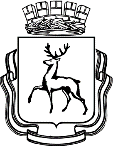 АДМИНИСТРАЦИЯ ГОРОДА НИЖНЕГО НОВГОРОДАДепартамент инвестиционной политики, внешнеэкономических связей, предпринимательства и туризмаП Р И К А ЗВ соответствии с положениями постановления администрации города Нижнего Новгорода от 23.04.2020 № 1364 «О мерах по реализации Указа Губернатора Нижегородской области от 07.04.2020 года № 53 «О мерах поддержки организаций и лиц, пострадавших от распространения новой коронавирусной инфекции (COVID-19)» (далее – Постановление №1364) в связи с поступившими от 17.06.2020 №Сл-01-08-301763/20, от 25.08.2020 №Сл-01-11-439637/20 и от 09.10.2020 №Сл-01-08-543237/20 протоколами Нижегородского и Сормовского районов города Нижнего Новгорода.ПРИКАЗЫВАЮ:Исключить  ООО «Спортклуб Индиго» из п.14 приложения №1 приказа №53 от 03.06.2020 об утверждении сводного реестра получателей финансовой помощи (субсидий) юридическим лицам и индивидуальным предпринимателям города Нижнего Новгорода, пострадавшим от распространения новой коронавирусной инфекции (COVID-19), в целях возмещения затрат на оплату коммунальных услуг в период действия режима повышенной готовности, в связи с несоответствием п. 2.1, приложение №2 Порядка предоставления финансовой помощи юридическим лицам и индивидуальным предпринимателям города Нижнего Новгорода, пострадавшим от распространения новой коронавирусной инфекции (COVID-19), в целях возмещения затрат на оплату коммунальных услуг в период действия режима повышенной готовности, утвержденного Постановлением № 1364. (ООО «Спортклуб Индиго» снижение численности работников более чем на 15% ).Исключить  ООО «Спортклуб Индиго» из п.17 приложения №1 приказа №57 от 08.06.2020 об утверждении сводного реестра получателей финансовой помощи (субсидий) юридическим лицам и индивидуальным предпринимателям города Нижнего Новгорода, пострадавшим от распространения новой коронавирусной инфекции (COVID-19), в целях возмещения затрат на оплату труда работникам в период действия режима повышенной готовности, в связи с несоответствием п. 2.1, приложение №1 Порядка предоставления финансовой помощи юридическим лицам и индивидуальным предпринимателям города Нижнего Новгорода, пострадавшим от распространения новой коронавирусной инфекции (COVID-19), в целях возмещения затрат на оплату труда работникам в период действия режима повышенной готовности, утвержденного Постановлением  № 1364. (ООО «Спортклуб Индиго» снижение численности работников более чем на 15%).Исключить Ткач Кристину Анатольевну  из п. 3 приложения №1 приказа №153 от 22.07.2020 и из п. 26 приложения №1 приказа №163 от 05.08.2020 об утверждении сводного реестра получателей финансовой помощи (выплаты) гражданам, зарегистрированным до 13 марта 2020 года в качестве налогоплательщиков специального налогового режима «Налог на профессиональный доход» на территории города Нижнего Новгорода, деятельность которых приостановлена в соответствии с Указом Губернатора Нижегородской области от 13 марта 2020 года № 27 «О введении режима повышенной готовности», в связи с несоответствием п. 2.1, приложение №3 Порядка предоставления финансовой помощи  (выплаты) гражданам, зарегистрированным до 13 марта 2020 года в качестве налогоплательщиков специального налогового режима «Налог на профессиональный доход» на территории города Нижнего Новгорода, деятельность которых приостановлена в соответствии с Указом Губернатора Нижегородской области от 13 марта 2020 года № 27 «О введении режима повышенной готовности». (Ткач Кристина Анатольевна не зарегистрирована на территории города Нижнего Новгорода до 13.03.2020 в качестве налогоплательщика специального налогового режима «Налог на профессиональный доход»).Контроль оставляю за собой.И.о. директора департамента 		     		                                            Н.В. ФедичеваПриложение № 1к Приказу «О внесении изменений в Приказы об утверждении сводных реестров получателей субсидий»№О внесении изменений в Приказы об утверждении сводных реестров получателей субсидий №п.п.Район№ ПриказаДата комиссииНаименование организации, ФИО индивидуального предпринимателяИНН/КППОбъём субсидий (руб.)Период предоставления субсидий14Нижегородский5301.06.2020ООО "Спортклуб Индиго"5260410079/526001001ИсключитьИсключить17Нижегородский5703.06.2020ООО "Спортклуб Индиго"5260410079/526001001ИсключитьИсключить3Сормовский15328.07.2020Ткач Кристина Анатольевна526307728206ИсключитьИсключить